EWG on e-waste technical guidelines meetingGeneva, Switzerland, 17-19 April 2018Provisional agenda Opening of the meeting.Organizational matters: Adoption of the agenda; Organization of work.Proposals on outstanding items;Other matters and next steps.Closure of the meeting.____________________UNITEDNATIONS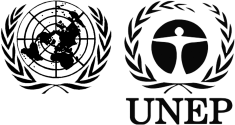 BCUNEP/CHW/EWG-E-WASTE.2/1BCUNEP/CHW/EWG-E-WASTE.2/1BCUNEP/CHW/EWG-E-WASTE.2/1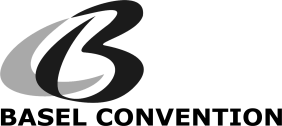 Distr.: General
13 April 2018English only